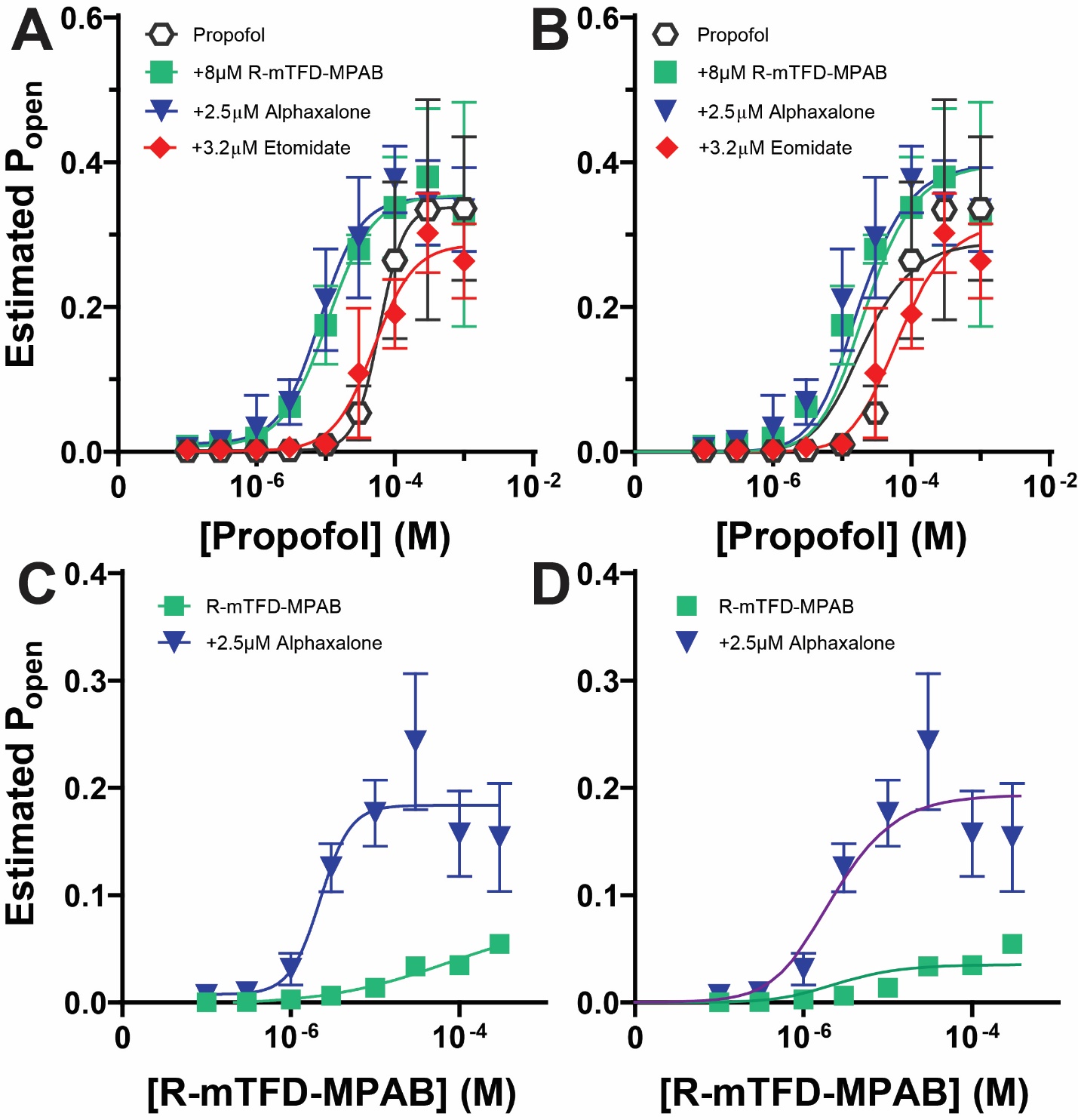 Figure S1: Anesthetic Modulation of Propofol-Activated and R-mTFD-MPAB-Activated α1β3γ2L GABAA Receptors.  Panel A summarizes results for propofol-activated receptors in the absence (open hexagons) or presence of 2.5 µM alphaxalone (blue triangles) 8 µM R-mTFD-MPAB (green squares), or 3.2 µM etomidate (red diamonds).  Data are mean and 95% CI (n = 5 per condition) for estimated Popen (Eq. 3 in Methods).  Lines are fits to logistic functions (Eq. 4 in Methods).  Fitted parameters are reported in Table 3.  Panel B shows the same data from Panel A with fitted lines representing allosteric log(d) shift models (Eq. 5 in Methods).  For clarity, a single fit is shown for propofol alone.  Fitted parameters are reported in Table 4.  Panel C summarizes results for R-mTFD-MPAB-activated receptors in the absence and presence of alphaxalone.  Data are estimated Popen (mean and 95% CI; n = 5) and lines represent fits to logistic functions.  Fitted parameters are reported in Table 3.  Panel D shows the same data from Panel C with lines representing the fitted allosteric log(d) shift model.  Fitted parameters are reported in Table 4.  